大同市首届“招凤兴同 市校共建”招聘大会邀请函2019年4月13日（星期六）山西大同大学天翔体育馆（山西省大同市兴云街）诚·挚·邀·请Sincere invitation尊敬的用人单位：衷心感谢贵单位对我校毕业生就业工作的大力支持！为更好地服务于大同市人才发展战略，进一步推动我校毕业生就业工作，向我校2019届毕业生送岗位、送政策、送指导。现定于2019年4月13日8:30-15:00（星期六）在山西大同大学天翔体育馆举行“大同市首届‘招凤兴同 市校共建’招聘大会”，特邀贵单位有关负责同志参加。[主办单位]大同市委市政府山西大同大学[承办单位]中共大同市委组织部中共大同市委宣传部大同市人力资源和社会保障局山西大同大学招生就业处大同市就业和人才服务中心[支持单位]大同市经济技术开发区大同市发展和改革委员会大同市能源局大同市教育局大同市卫生局报·名·流·程Sign-up process◇报名方式:进入山西大同大学官网---机构设置---行政部门---招生就业处---就业信息网---登录入口---企业登录，进行注册，审核通过后可以发布职位信息、报名招聘大会。或登录招聘会网上报名网址注册：http://jyw.sxdtdx.edu.cn/index.php用人单位先于登录入口进行注册，等待单位账号审核通过，再报名招聘会！◇报名时间：2019年3月15日—2019年4月5日（额满即止）◇报到时间：2019年4月13日上午8：00，山西大同大学南校区天翔体育馆。◇招聘会报名提示：本次招聘会全部采用网上报名，收到此邀请函并不意味着报名成功，请务必登录报名网址先注册，后报名；用人单位账号注册好后，请耐心等待我校审核（一般工作日时间，注册单位信息准确无误，2小时内均能审核通过）；账号审核通过并登录后，可以发布职位信息、预约专场宣讲会、报名4月13日“大同市首届“招凤兴同 市校共建”招聘大会”；企业在招聘会报名之前，请扫描下方“大同市首届“招凤兴同 市校共建”二维码完成问卷调查项目，方可进入报名和审核阶段，否则无法通过审核，请企业一定要先做问卷，才能进入审核阶段；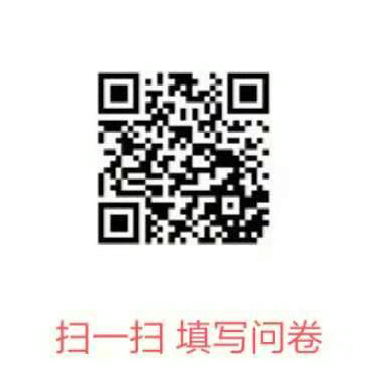 网络问卷完成以后，企业按照报名的流程提示完善各种报名信息及招聘职位信息，最后点击提交审核完成报名；报名后，并且已经完成网络问卷调研的企业，在查看“审核状态”中查看，如提示“审核通过”则为报名成功，网络问卷没有完成的将无法通过审核；展位号信息请于4月8日起登录查看。注·意·事·项Precautions1.此次招聘会不收取任何费用，也没有与任何中介组织进行合作！2．每个用人单位1个展位(1张桌子、2把椅子2名工作人员);3．为让毕业生更好地了解贵单位，请精心设计好单位招聘海报；4.我校免费为用人单位提供展位，公司宣传海报由我处免费代做，每个展位可悬挂1张，高80厘米*宽60厘米的海报（海报由校方统一制作，请于4月5日之前将设计好的招聘海报发至 dtdxjy@163.com邮箱）；5.入场招聘单位如需安排学生宣讲，请提前与我们联系，以便我们安排宣讲教室，单位安排宣讲统一在4月13日下午进行；6.已预定展位又因故临时不能参加招聘会的单位，请在招聘会前5天来电话通知我校0352-7563916\7563918，以便及时告知学生，我们依然可代为贵单位发布相关信息；7.招聘会不安排食宿，校区附近宾馆有：（1）伊达豪特酒店（电话：0352-2453666）；（2）美乐嘉商务酒店（电话：0352-8608888/8607777）；（3）雁北宾馆（电话：0352-5860001）；（4）大同市国宾大酒店（0352-6017000）；通讯地址：山西大同市御东区山西大同大学招生就业处邮 编：037009山西大同大学2019年毕业生人数统计山西大同大学招生就业处：薛文礼(处长)                      0352-7563639/15735293618李拴明(副处长)                    0352-7158181/13835211225就业办公室：王官祥                            0352-7563916/13935206639王丹                              0352-7563916郭花鱼                            0352-7563916吴国超                            0352-7563916传真:0352-7563916                              微信公众号      E-mail: dtdxjy@163.com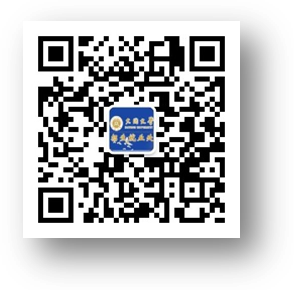 网址：http://jyw.sxdtdx.edu.cn/index.php通讯地址：山西省大同市兴云街邮政编码:037009山西大同大学简介山西大同大学是一所省属全日制多科性大学，办学历史可以追溯到20世纪50年代。2006年经教育部批准，由雁北师范学院、大同医学高等专科学校、大同职业技术学院、山西工业职业技术学院合并组成。学校现为山西省唯一的厅市共建高校，山西省首批应用型转型试点高校，是全国应用技术大学联盟、中国教育智库联盟、山西省教师教育联盟、山西省高等医学教育资源联盟和“乌大张”高校教育联盟的主要成员，是教育部学校规划建设发展中心、凤凰教育“高校数字媒体产教融合创新应用示范基地”项目合作院校。学校坐落于历史文化名城大同，由御东校区和新平旺校区构成，总占地面积2121亩，建筑面积90.7万平方米。全日制在校生27317人，继续教育学生1万多人。教学科研设备总值4.2亿元，图书馆藏书250.8万册，电子图书548万册。下设23个学院，3所隶属附属医院，4所非隶属附属医院。现有67个本科专业(含4个专业方向)，涵盖经济学、法学、教育学、文学、历史学、农学、理学、工学、医学、管理学、艺术学等11个学科门类。学校坚持质量立校、特色办学，立足地方，辐射周边，面向全国，服务社会。为地方各行业培养了20多万名优秀人才，受到用人单位和社会的普遍好评。在上海软科“2016中国最好大学排名”，我校排名全国高校的第222位，位列山西省高校的第7位，2017年武书连全国高校排名中我校综合实力继续位列山西省第7位，2018年武书连全国高校排名中我校综合实力位列山西省第6位。学校重视学科专业建设，发挥区域优势，优化学科专业学科结构，形成了煤炭化工、生物医药、教师教育、信息技术、现代服务、文化艺术等专业群，多科性专业群优势已经显现。2017年，经国家及省学位委员会审核通过，我校被确定为新增硕士授权单位，中国语言文学、化学、工程三个学科被授予学位授权点。学校共有3个国家级特色专业，5个省级重点建设学科和重点扶持学科，3个省级品牌专业，4个省级特色专业，1个省级服务转型综改试验区专项特色专业。现有2个院士工作站，1个博士后流动站，7个省级示范实验中心（实验室），1个省级人文社会科学重点研究基地、10个市校共建重点实验室。2017年，在省“1331工程”建设中，学校获批1个省级优势特色学科、1个省级工程技术研究中心、1个重点创新团队、1个省级协同创新中心及1个省级重点实验室。学校成为全国第一批卓越医生教育培养计划项目试点高校、省人大常委会首批基层立法联系点和市地方立法研究咨询基地。学校始终将人才建设放在重要位置，着力打造高层次、高素质、高水平的师资队伍。现有教职员工2185人，其中专任教师1532人，具有高级职称的教师710人，博士323人、硕士1155人。学校有享受国务院特殊津贴专家2人，国家级“百千万人才”1人，教育部“新世纪优秀人才支持计划” 2人，省级教学名师18人，省级学科带头人8人，省级“333人才”2人，省级“131人才”21人，省级学术技术带头人4人，山西省“百人计划”5人。学校柔性引进中国科学院院士1人，中国工程院院士1人，长江学者、国家杰青4人，特聘教授10人。学校积极加强与高校、企业的产学研合作，在联合培养、科学研究、对外交流等方面取得长足发展。与南昌大学、太原理工大学、山西师范大学、山西中医药大学等建立研究生合作培养关系；与大同市城区人民政府、阳高县人民政府、灵丘县人民政府建立了全面战略合作关系，2017年学校与太原理工大学成为大同市全科盟新能源产业技术研究院核心成员单位；与同煤集团、大齿集团、同药集团、凯德世家集团等大型重点企业建立多层次合作关系，联合建设了一批产学研结合的技术创新平台。在科研项目立项、授权专利、论文论著、成果奖励等方面，都取得了明显突破。近五年共承担国家基金项目及部委项目72项。获省部级以上科研成果奖29项，SCI、EI收录论文739篇。同时，与美国培普丹大学、布鲁姆斯堡大学，英国贝利学院、伯尔顿大学，俄罗斯圣彼得堡国立大学、阿穆尔大学，韩国东国大学、草堂大学，日本京都女子大学等建立了友好合作关系，学校知名度和影响力不断提升，2017 年12月16日在人民网发布的《2017中国高校社会影响力排行榜》中，我校校友影响力位列第8名。顺应“创一流”和转型发展趋势，学校秉承“厚德、博学、慎思、笃行”的校训，弘扬“关爱学生，敬重教授，崇尚学术，张扬个性”的校风，以培养高水平应用型人才为中心，大力实施文化引领、质量立校、人才强校、科研兴校、开放活校和依法治校战略，坚持“结构优化、质量提升”两条主线，坚持改革推动、质量立校、特色发展，强化内涵建设，实现美丽同大、强力同大、智慧同大、和谐同大，为把我校建设成为区域知名、特色鲜明的综合性大学而努力奋斗。感 谢 信——感谢您参加大同大学招聘会尊敬的招聘单位：感谢贵单位来我校招聘2019届应届毕业生。您带给毕业生们的就业岗位，犹如搏击长空的翼翅，必将成为我校每一个毕业生人生征途的助推器。感谢您们！开阔我校每一个毕业生的视野，带着他们收获人生的第一桶金。感谢您们！让我们的毕业生增长实践的知识与才干，去创造人生的真正辉煌。感谢您们！将自己优秀的企业文化和管理模式，带进校园，带给每一个毕业生，让他们拥有了腾飞的勇气和决心。为了每一个同大学生，为了每一个招聘单位，我们将更加夯实自己的办学思想和教学质量，为社会培养出更加优秀的高级人才。尽管我们的毕业生还没有走出校园，参与过真正意义的社会实践，但我们始终坚信：坚持不懈的努力和锐意进取的决心，定会得到您们的肯定，也只有您们的肯定，才能让我校学生在人生的舞台上，更加坚定自己的信心。尊敬的招聘单位，真诚地期望我们的毕业生成为贵单位的一员，为贵单位的发展贡献出一份力量，创造出一份价值。如蒙不弃，惠于录用，我们的毕业生必将竭尽才智！祝贵单位及全体同仁心想事成，鹏程万里，祈盼您成为今后我们共同打造的校企人才供需合作的重要一员。此致敬礼！                                                      山西大同大学招生就业处学   院专   业人数备 注化学与环境工程学院化学144化学与环境工程学院化学工程与工艺97化学与环境工程学院应用化学92化学与环境工程学院制药工程46机电工程学院材料成型及控制工程45新平旺校区机电工程学院电气工程及其自动化100新平旺校区机电工程学院机械设计制造及其自动化147新平旺校区机电工程学院自动化146新平旺校区建筑与测绘工程学院测绘工程96新平旺校区建筑与测绘工程学院建筑环境与能源应用工程47新平旺校区建筑与测绘工程学院土木工程192新平旺校区教育科学与技术学院教育技术学64教育科学与技术学院数字媒体技术97教育科学与技术学院小学教育133教育科学与技术学院心理学64教育科学与技术学院学前教育46历史与旅游文化学院历史学127历史与旅游文化学院旅游管理57历史与旅游文化学院文物保护技术52煤炭工程学院安全工程77新平旺校区煤炭工程学院采矿工程171新平旺校区煤炭工程学院采矿工程（煤层气方向）18新平旺校区美术学院雕塑19美术学院环境设计89美术学院美术学152美术学院视觉传达设计91商学院工商管理134商学院会计学153商学院物流管理52生命科学学院生物工程160生命科学学院生物科学84计算机与网络工程学院计算机科学与技术145计算机与网络工程学院网络工程48数学与统计学院经济统计学53数学与统计学院数学与应用数学323数学与统计学院统计学49数学与统计学院应用统计学49体育学院社会体育指导与管理95体育学院社会体育指导与管理（保健与康复方向）40体育学院体育教育293外国语学院俄语69外国语学院日语35外国语学院商务英语89外国语学院英语232文学院汉语言文学574文学院新闻学142物理与电子科学学院电子信息科学与技术144物理与电子科学学院光电信息科学与工程147物理与电子科学学院物理学137医学院护理学386医学院临床医学256医学院医学检验技术59音乐学院舞蹈学27音乐学院音乐学96法学院法学224马克思主义学院思想政治教育92中医药健康服务学院中医学110总计6906